St Neots Tuition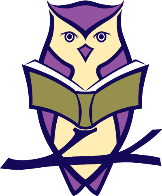 Punctuation PrintablesPut in the capital letters and full stops. There are two sentences on each line.the girl went in the house she saw her mumi saw a big dog it was blackmum made a book the book was goodthe children can run they like to run fastmy feet are big i am big toowe all went to my house my house is littlemy dad is here he is in the housemy mum called me she said it was time to go